 «THERMOPLONGEUR BORD DE CUVE - STANDARD»Vos coordonnées :Vous désirez   Quantité :  Droit (S.D.I.)							      Coudé (S.C.I.)- 3 trombones blindage tube inox 316L Ø 10 mm			        - 3 trombones coudées blindage tube inox 316L Ø 10 mm- 1 boitier alu peint 170x100xH:100 mm avec presse étoupe		        - 1 boitier alu peint 170x100xH:100 mm avec presse étoupe- 1 platine inox 160x200 mm pour fixation bord de cuve 		        - 1 platine inox 160x200 mm pour fixation bord de cuve 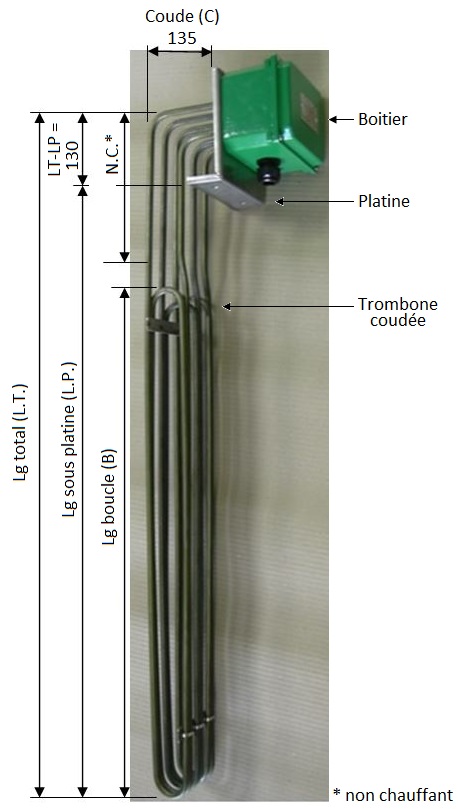 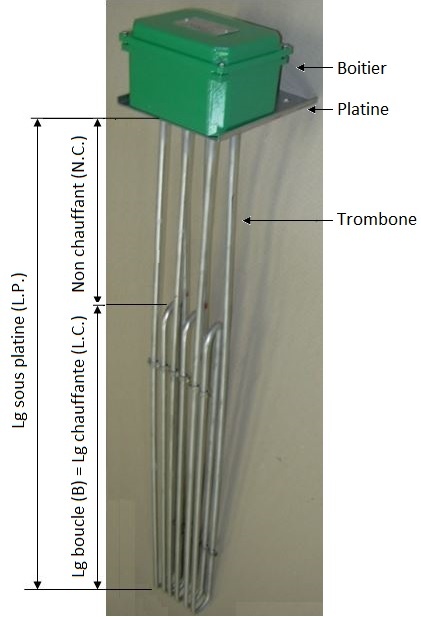 Les options et accessoires :  Boitier PVC 130x130xH:100	 Thermostat à bulbe é capillaire	 Sans platine	 Elément décapé/passivé		plage de température 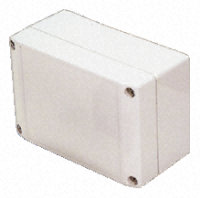 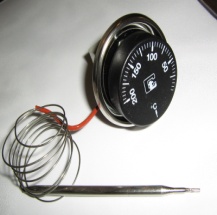 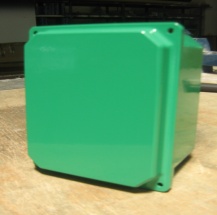 Raison socialeAdresseCode postalVilleTéléphoneMailPuissanceTensionLg L.P.Lg BRéférenceQté6 kW230/400V700400SDI6KW-ST9 kW230/400V900600SDI9KW-ST12 kW230/400V1 100800SDI112KW-STPuissanceTensionLg L.P.Lg BRéférenceQté6 kW230/400V600300SCI6KW-ST9 kW230/400V800500SCI9KW-ST12 kW230/400V1 000700SCI112KW-ST